 ТЕМА: ПОНЯТТЯ ПРО ШВИДКІСТЬ. ЗАДАЧІ НА ЗНАХОДЖЕННЯ ШВИДКОСТІ (490-499)ОРІЄНТОВНА НАВЧАЛЬНА МЕТА: ОЗНАЙОМИТИ З ПОНЯТТЯМ «ШВИДКІСТЬ РУХУ», ПРОСТИМИ Й СКЛАДЕНИМИ ЗАДАЧАМИ НА ЗНАХОДЖЕННЯ ШВИДКОСТІI. Перевірка домашнього завданняЗадачу 489 розв’язують на дошці, замінивши число 1400 числом 1800. Чи змінилися план і вибір дії у розв’язанні? Вправу 488 перевірити фронтально.II. Актуалізація та корекція знань учнів1. Завдання для опитування.1) У скільки разів 7 м більше від 7 см? На скільки 7 м більше за 7 см? На скільки 4 т більше за 4 ц? На скільки 500 г менше за 5 кг?2) Скласти задачі за виразом 24 : 3.3) Задача. Велосипедист за 2 год проїхав 30 км. Скільки кілометрів він проїжджав за 1 год?2. Усні обчислення.1) 597 + 65 363 - 199    48 + 530 + 72 + 52837 + 299   796 - 602    590 + 380 + 4102) Вправа 496 (1).III. Повідомлення теми та мети урокуУчитель повідомляє, що на уроці діти ознайомляться зі швидкістю руху, розв’язуватимуть задачі на знаходження швидкості.IV. Вивчення нового матеріалу1. Пояснення за вправою 490: 2 год - це час руху автобуса, 120 км - відстань. Протягом кожної години він проходив однакову відстань. Про що можемо дізнатися в задачі? Як про це дізнаємося? (Треба 120 км поділити на стільки рівних частин, скільки годин рухався автобус). Отже, швидкість - це відстань, яку проходить рухомий об’єкт за одиницю часу (годину, хвилину, секунду); відстань - це шлях, який проходить об’єкт за певний проміжок часу.2. Прочитати правило в підручнику.3. Фронтальне виконання вправи 491.4. Вправа 492. Після колективного аналізу таблиці записати розв’язання самостійно. Звернути увагу, що швидкість записано в першому стовпчику таблиці.5. Задача 493. Аналіз провести від запитання, розв’язати за планом у підручнику.6. Задача 494. Звернути увагу на те, як бігав учень. Розв’язати самостійно.7. Задача 495 (під керівництвом учителя).V. Повторення та закріплення вивченого матеріалуВправи 496 (2), 496 (3) виконати самостійно. Під час перевірки пояснити прийоми обчислень. Задачу 497 запропонувати тим учням, хто швидше впорається із завданням.VI. Підсумок урокуОзнайомилися зі швидкістю руху та її знаходженням за відстанню і часом. Як знайти швидкість? Оцінювання учнями своєї роботи на уроці.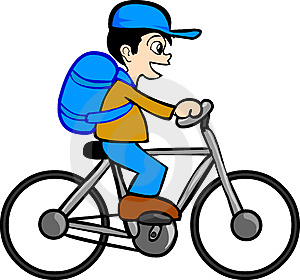 Велосипедист за 2 години проїхав30 кілометрів. Яка швидкість велосипедиста?	